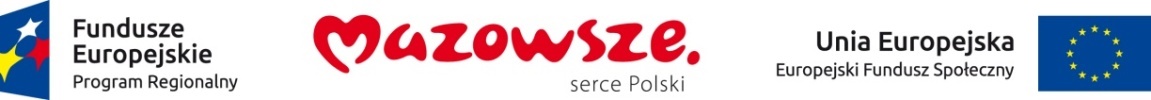 Załącznik nr 8 do umowy: Odwołanie upoważnienia do przetwarzania danych osobowych na poziomie Beneficjenta i podmiotów przez niego umocowanychODWOŁANIE UPOWAŻNIENIA Nr ______
DO PRZETWARZANIA DANYCH OSOBOWYCH Z dniem ………………………………. r., na podstawie art. 37 w związku z art. 31 ustawy 
z dnia 29 sierpnia 1997 r. o ochronie danych osobowych (Dz. U. z 2014 r. poz. 1182, z późn. zm.), odwołuję upoważnienie Pana /Pani* ………………………………………... do przetwarzania danych osobowych nr …………. wydane w dniu ………………………..                                                                                                ……………………………………………………………………………                                                                czytelny podpis osoby, upoważnionej do wydawania i odwoływania upoważnień      …………………………………………………….         									        miejscowość, data*niepotrzebne skreślić